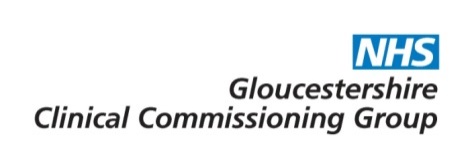 Gloucestershire Patient Participation Group (PPG) Network21 April 2017 (10.00 – 12.30) Churchdown Community Centre, Parton Road, Churchdown, GL3 2JHAGENDA10.00/10.05	Welcome and Programme for the Morning: Becky Parish, 				Gloucestershire Clinical Commissioning Group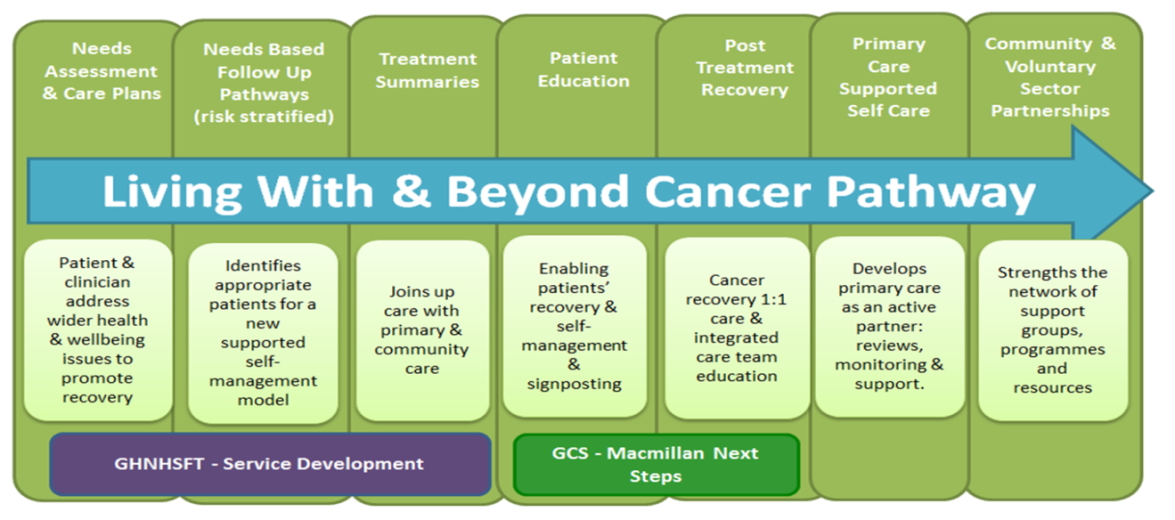 10.05 – 10.30	Introduction - Macmillan Next Steps:                              Nikki Hawkins, Macmillan Consultant Cancer Practitioner10.30 – 10.50	Living With and Beyond Cancer -  Diet & Exercise                       Jo Pain, Macmillan Specialist Community Dietitian &                        Felice Marchetti, Macmillan Next Steps Community Senior Health Trainer10.50 – 11.00	Question Time 111.00 – 11.20	Engaging Patients: Alan Warnock, Macmillan Engagement Coordinator11.20 – 11.40	Holistic Needs Assessment (HNA) & Treatment Summaries:                         Emma Mitchell, Macmillan HNA Project Manager11.40 – 12.00	Patient Story:  Paul Illott12.00 – 12.10	Question Time 212.10 – 12.20	Cancer Patient Reference Group (PRG): Jenny Hepworth, Chair 			Cancer PRG12.20/12.30	Sum up and Close: Becky Parish, Gloucestershire Clinical 				Commissioning Group12.30/13.00 	Informal networking timeSuggested dates for future meetings 2017:28 July and 27 October Tea, coffee, water, biscuits and fruit provided. A hearing loop is installed at the meeting venue.